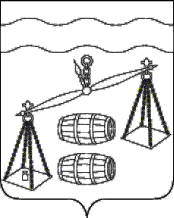 КАЛУЖСКАЯ ОБЛАСТЬСУХИНИЧСКИЙ РАЙОНАДМИНИСТРАЦИЯСЕЛЬСКОГО ПОСЕЛЕНИЯ «СЕЛО ФРОЛОВО»ПОСТАНОВЛЕНИЕот 26.04.2022 г.                                                                     № 12	Об авансовых платежах по договорам       (муниципальным контрактам) на поставку       товаров (выполнение работ, оказание услуг)       в 2022 годуВ соответствии с пунктом 5 постановления Правительства Российской Федерации от 29.03.2022 N 505 "О приостановлении действия отдельных положений некоторых актов Правительства Российской Федерации и установлении размеров авансовых платежей при заключении государственных (муниципальных) контрактов в 2022 году" в целях создания единых условий при осуществлении авансовых платежей за счет средств  бюджета СП «Село Фролово» по договорам (муниципальным  контрактам) на поставку товаров (выполнение работ, оказание услуг) администрация СП «Село Фролово»                                               ПОСТАНОВЛЯЕТ:1. Установить, что получатели средств  бюджета СП «Село Фролово» при заключении договоров (муниципальных контрактов) на поставку товаров (выполнение работ, оказание услуг) в 2022 году, а также при внесении изменений в ранее заключенные договоры (муниципальные  контракты) в пределах доведенных им в установленном порядке соответствующих лимитов бюджетных обязательств вправе предусматривать авансовые платежи:1.1. В размере до 100 процентов суммы договора (муниципального контракта), но не более лимитов бюджетных обязательств, доведенных на соответствующий финансовый год, по договорам (муниципальным контрактам):1.1.1. Об оказании услуг связи, в том числе почтовой связи (изготовление и доставка, прием, обработка, пересылка, доставка и вручение письменной корреспонденции, почтовых отправлений, приобретение государственных знаков почтовой оплаты).1.1.2. О подписке на электронные и печатные издания, их доставке и приобретении.1.1.3. Об оказании услуг по изготовлению и регистрации квалифицированного сертификата ключа проверки электронной подписи.1.1.4. О публикации и объявлениях в средствах массовой информации.1.1.5. Об изготовлении, приобретении бланков строгой отчетности.1.1.6. Об обработке фискальных данных.1.1.7. О снятии ограничений по использованию земельных участков.1.1.8. О проведении государственной экспертизы проектной документации и результатов инженерных изысканий.1.1.9. О выдаче технических условий и согласовании проектной документации.1.1.10. О выполнении археологических полевых работ.1.1.11. Об оплате за проезд по платным дорогам.1.1.12. О подключении (технологическом присоединении) объектов капитального строительства к распределительным сетям, к сетям газораспределения и электроснабжения.1.1.13. Обязательного страхования гражданской ответственности владельцев транспортных средств.1.1.14. Обязательного страхования гражданской ответственности владельца опасного объекта за причинение вреда в результате аварии на опасном объекте.1.1.15. С ресурсоснабжающими организациями.1.1.16. Об оказании услуг по выдаче актов ввода (допуска) в эксплуатацию приборов учета, актов технологического присоединения и балансового разграничения, актов об осуществлении технологического присоединения.1.1.17. На поставку оборудования для доступа к российскому государственному сегменту информационно-коммуникационной сети Интернет (сети RSNet).1.2. В размере от 50 до 90 процентов суммы договора (муниципального контракта) по договорам (муниципальным контрактам) на поставку товаров (выполнение работ, оказание услуг), средства на финансовое обеспечение которых подлежат в случаях, установленных в соответствии с бюджетным законодательством Российской Федерации, казначейскому сопровождению, за исключением договоров (муниципальных контрактов), указанных в пункте 1.1 настоящего Постановления.1.3. В размере до 50 процентов суммы договора (муниципального контракта) по договорам (муниципальным контрактам) на поставку товаров (выполнение работ, оказание услуг), средства на финансовое обеспечение которых не подлежат казначейскому сопровождению, за исключением договоров (муниципальных контрактов), указанных в пункте 1.1 настоящего Постановления.2. Настоящее Постановление вступает в силу с момента его подписания и подлежит обнародованию.Глава администрацииСП «Село Фролово»                                                           М.М. Моисеева